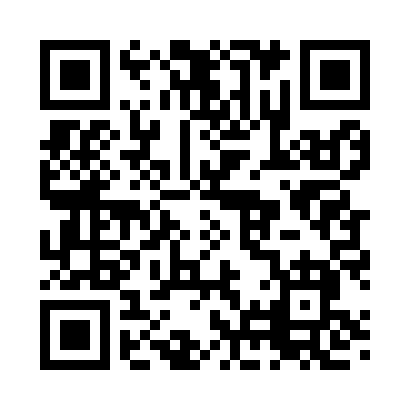 Prayer times for Cove View, Maryland, USAMon 1 Apr 2024 - Tue 30 Apr 2024High Latitude Method: Angle Based RulePrayer Calculation Method: Islamic Society of North AmericaAsar Calculation Method: ShafiPrayer times provided by https://www.salahtimes.comDateDayFajrSunriseDhuhrAsrMaghribIsha1Mon5:366:501:104:447:308:442Tue5:346:481:094:457:318:453Wed5:326:471:094:457:328:464Thu5:316:451:094:457:328:475Fri5:296:441:084:457:338:486Sat5:276:421:084:467:348:507Sun5:266:411:084:467:358:518Mon5:246:391:084:467:368:529Tue5:226:381:074:477:378:5310Wed5:216:361:074:477:388:5411Thu5:196:351:074:477:398:5512Fri5:176:341:064:477:408:5613Sat5:166:321:064:487:418:5814Sun5:146:311:064:487:428:5915Mon5:126:291:064:487:439:0016Tue5:116:281:064:487:449:0117Wed5:096:261:054:497:459:0218Thu5:076:251:054:497:469:0319Fri5:066:241:054:497:479:0520Sat5:046:221:054:497:489:0621Sun5:036:211:044:497:489:0722Mon5:016:201:044:507:499:0823Tue4:596:181:044:507:509:1024Wed4:586:171:044:507:519:1125Thu4:566:161:044:507:529:1226Fri4:556:141:044:507:539:1327Sat4:536:131:034:517:549:1428Sun4:526:121:034:517:559:1629Mon4:506:111:034:517:569:1730Tue4:496:101:034:517:579:18